Р О С С И Й С К А Я   Ф Е Д Е Р А Ц И Я Б Е Л Г О Р О Д С К А Я   О Б Л А С Т Ь 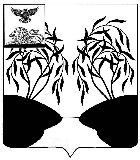 МУНИЦИПАЛЬНЫЙ  СОВЕТ  МУНИЦИПАЛЬНОГО РАЙОНА «РАКИТЯНСКИЙ РАЙОН» БЕЛГОРОДСКОЙ  ОБЛАСТИ   Сорок первое  заседание Муниципального советаР Е Ш Е Н И Е от  27 июля 2022 года                                                                                         № 4Об утверждении положения об управлении правового и кадрового обеспечения администрации Ракитянского районаВ соответствии с Федеральным законом от 6 октября 2003 года № 131-ФЗ «Об общих принципах организации местного самоуправления в Российской Федерации», Муниципальный совет муниципального района «Ракитянский район» р е ш и л:1. Утвердить положение об управлении правового и кадрового обеспечения администрации Ракитянского района (прилагается).2. Контроль за исполнением настоящего решения возложить на постоянную комиссию Муниципального совета по вопросам местного самоуправления, работы Муниципального совета (Костинов Ю.Д.).Председатель Муниципального  совета                                                              Н.М. ЗубатоваУтверждено решением Муниципального совета Ракитянского районаот 27 июля 2022 года № 4ПОЛОЖЕНИЕоб управлении правового и кадрового обеспечения администрации Ракитянского районаОбщие положения 1.1. Настоящее положение разработано в соответствии с действующим законодательством РФ, определяет основные цели и задачи управления правового и кадрового обеспечения администрации Ракитянского района, принципы его деятельности, место в структуре администрации Ракитянского района (далее – администрация района).1.2. Управление правового и кадрового обеспечения администрации Ракитянского района (далее - Управление) является структурным подразделением администрации района, осуществляющим правовое и кадровое обеспечение деятельности администрации района и ее структурных подразделений.1.3. Управление в своей деятельности руководствуется Конституцией Российской Федерации, федеральными конституционными законами, федеральными законами, указами и распоряжениями Президента Российской Федерации, постановлениями и распоряжениями Правительства Российской Федерации, международными договорами Российской Федерации, приказами и инструкциями министерств и ведомств Российской Федерации, законами Белгородской области, постановлениями и распоряжениями Губернатора и Правительства Белгородской области, постановлениями Белгородской областной Думы, Уставом Ракитянского района, решениями Муниципального совета Ракитянского района, постановлениями и распоряжениями администрации Ракитянского района, настоящим Положением, а также иными правовыми актами, касающимися деятельности Управления.1.4. Управление осуществляет свою деятельность во взаимодействии со структурными подразделениями администрации района, администрациями городских и сельских поселений, организациями, предприятиями и учреждениями по направлению деятельности.1.5. Управление подчинено непосредственно заместителю главы администрации Ракитянского района - руководителю аппарата главы администрации района.Задачи Управления2.1. Основными задачами Управления являются:2.1.1.обеспечение соблюдения законности в деятельности администрации района и защита ее правовых интересов;2.1.2. осуществление правовой экспертизы проектов постановлений, распоряжений администрации района, договоров, инструкций, положений и других актов правового характера, представляемых на подпись главе администрации района, подготавливаемых специалистами, а также участие, в необходимых случаях, в подготовке этих документов;2.1.3.принятие мер по изменению или отмене правовых актов администрации района, несоответствующих действующему законодательству;2.1.4. организация подготовки заключений по юридическим вопросам, возникающим в деятельности администрации, а также проектам нормативных правовых актов;2.1.5.осуществление методического руководства правовой работой в администрации района, разъяснение действующего законодательства и порядок его применения, оказание правовой помощи структурным подразделениям в претензионной работе, подготовка и передача необходимых материалов в судебные и иные органы;2.1.6. представление интересов администрации района в судебных инстанциях, правоохранительных органах, а также в государственных и общественных организациях при рассмотрении правовых вопросов;участие в подготовке и заключении коллективных договоров, разработке и осуществлении мероприятий по укреплению трудовой дисциплины в администрации района; осуществление работы по анализу и обобщению результатов рассмотрения претензий, судебных дел;подготовка заключения по предложениям о привлечении работников администрации к дисциплинарной и материальной ответственности;оказание юридической помощи структурным подразделениям администрации района, консультирование работников по правовым вопросам;участие в работе комиссий, созданных при администрации района, в том числе обеспечение их правовой поддержки; реализация муниципальной кадровой политики на территории района;обеспечение реализации федеральных законов, законов Белгородской области и иных нормативных актов в части, относящейся к компетенции Управления;организация и осуществление разработки стратегии, основных направлений кадровой политики администрации района и обеспечение ее проведения; организационно-штатное, кадровое обеспечение администрации района, ее структурных подразделений, администраций поселений в пределах компетенции Управления;формирование и представление информации по вопросам муниципальной службы и кадровой деятельности администрации района, структурных подразделений администрации района, администраций поселений; развитие правовых и организационных механизмов муниципальной службы,внедрение современных кадровых технологий, тестов, методик, рекомендаций по управлению кадрами для повышения эффективности деятельности органов местного самоуправления,формирование у муниципальных служащих и граждан нетерпимости к коррупционному поведению;профилактика коррупционных правонарушений в органах местного самоуправления;обеспечение нормативно-правового регулирования антикоррупционной деятельности и мероприятий по кадровой политике, направленных на противодействие коррупции, осуществление работы по профилактике коррупционных и иных правонарушений.Функции Управления3.1. Управление осуществляет следующие функции в установленной сфере деятельности: 3.1.1.осуществляет правовую экспертизу локальных нормативных актов администрации района, а также принимает участие в их подготовке;3.1.2.принимает меры по изменению или отмене актов администрации района, в том числе несоответствующих действующему законодательству;3.1.3.подготавливает заключения по правовым вопросам, возникающим в деятельности администрации района, а также по проектам нормативных актов, поступающих на согласование в администрацию района;3.1.4.ведет работу по анализу и обобщению результатов рассмотрения судебных дел;3.1.5.участвует в рассмотрении проектов муниципальных контрактов в сфере закупок товаров, работ, услуг для обеспечения муниципальных нужд;3.1.6. участвует в разработке и осуществлении мероприятий по укреплению служебной дисциплины в администрации района;3.1.7. консультирует сотрудников администрации Ракитянского района, её структурных подразделений по правовым вопросам;подготавливает для структурных подразделений администрации района справочные материалы по разъяснению законодательства;3.1.10.участвует в рассмотрении обращений граждан и юридических лиц;3.1.11.принимает участие в издании в установленном порядке индивидуальных правовых актов, методических, информационно-справочных и иных документов по вопросам, отнесенным к своей компетенции;3.1.12. осуществляет ведение делопроизводства в Управлении;3.1.13. обеспечивает в установленном порядке работы по комплектованию, хранению, учету и использованию документов, образовавшихся в процессе кадровой работы, и передаче их архивным органам;3.1.14. формирует кадровый резерв района на замещение вакантных должностей муниципальной службы района, резерв управленческих кадров и организует работу по их эффективному использованию;3.1.15. организует профессиональную переподготовку, повышение квалификации муниципальных служащих, лиц, включенных в резерв управленческих кадров и кадровый резерв района;3.1.16. осуществляет анализ происходящих кадровых процессов в органах местного самоуправления;3.1.17. осуществляет разработку и внедрение системы мотивации труда муниципальных служащих района, разработку предложений по совершенствованию системы оплаты труда муниципальных служащих района, а также лиц, замещающих должности, не являющиеся должностями муниципальной службы района;3.1.18. осуществляет разработку предложений по совершенствованию структуры органов местного самоуправления, оптимизации их штатной численности в соответствии с возложенными на них функциями;3.1.19. осуществляет кадровую работу в соответствии со статьей 28  Федерального закона от 2 марта 2007 года № 25-ФЗ «О муниципальной службе в Российской Федерации»;3.1.20. осуществляет организацию и координацию единой наградной деятельности на территории района;3.1.21. осуществляет организационно-методическое обеспечение деятельности комиссии по соблюдению требований к служебному поведению муниципальных служащих района и урегулированию конфликта интересов в органах местного самоуправления;3.1.22. осуществляет сбор, анализ и проверку достоверности и полноты сведений о доходах, об имуществе и обязательствах имущественного характера, представляемых гражданами, претендующими на замещение должностей муниципальной службы района, при поступлении на службу, а также сведений о доходах, об имуществе и обязательствах имущественного характера членов их семей;осуществляет сбор, анализ и проверку достоверности и полноты сведений о доходах, расходах, об имуществе и обязательствах имущественного характера, представляемых муниципальными служащими, замещающими должности муниципальной службы района, включенные в перечень, установленный постановлением администрации Ракитянского района, а также сведений о доходах, расходах, об имуществе и обязательствах имущественного характера членов их семей.осуществляет сбор, анализ и проверку сведений о доходах, об имуществе и обязательствах имущественного характера лица, поступающего на работу на должность руководителя муниципального учреждения, (в случае, если функции и полномочия учредителя, которого не переданы структурному подразделению администрации района) лица, замещающего указанную должность, а также сведений о доходах, об имуществе и обязательствах имущественного характера его супруги (супруга) и несовершеннолетних детей.осуществляет проверку соблюдения гражданами, замещавшими должности муниципальной службы района, ограничений при заключении ими после увольнения с муниципальной службы района трудового договора и (или) гражданско-правового договора в случаях, предусмотренных федеральными законами.осуществляет анализ сведений, в том числе содержащихся в личных делах, о соблюдении муниципальными служащими района запретов, ограничений и требований, установленных в целях противодействия коррупции.осуществляет анализ возможности возникновения конфликта интересов у лиц, претендующих на замещение должностей муниципальной службы района, предприятий, подведомственных органам местного самоуправления.осуществляет анализ сведений о соблюдении гражданами, замещавшими должности муниципальной службы района, ограничений при заключении ими после увольнения с муниципальной службы района трудового договора и (или) гражданско-правового договора в случаях, предусмотренных федеральными законами.3.1.22. обеспечивает координацию работы администрации района, ее структурных подразделений по соблюдению муниципальными служащими ограничений и запретов, требований, направленных на предотвращение или урегулирование конфликта интересов, а также соблюдению исполнения ими обязанностей, установленных Федеральным законом от 25 декабря 2008 года   № 273-ФЗ «О противодействии коррупции» и другими федеральными и областными законами;3.1.23. осуществляет подготовку (корректировку) перечня коррупционно опасных функций в органах местного самоуправления района;3.1.24. осуществляет подготовку (корректировку) перечня должностей муниципальной службы в органах местного самоуправления при замещении которых муниципальные служащие района обязаны представлять сведения о доходах, расходах, об имуществе и обязательствах имущественного характера, а также сведения о доходах, расходах, об имуществе и обязательствах имущественного характера супруги (супруга) и несовершеннолетних детей, с учетом перечня коррупционно опасных функций;3.1.25. готовит материалы к поощрению работников администрации района;3.1.26. готовит в пределах своей компетенции информационно-аналитические материалы, статистические отчеты;3.1.27. организует и обеспечивает проведение конкурсов на замещение вакантных должностей муниципальной службы;3.1.28. оформляет и выдает служебные удостоверения работникам администрации района;3.1.29. осуществляет ведение личных дел, трудовых книжек, карточек формы-Т2 работников администрации района, осуществление иной деятельности по обработке их персональных данных и кадровому учету;3.1.30. производит оформление распорядительных документов о предоставлении работникам администрации ежегодных, дополнительных и иных отпусков;3.1.31. ведет реестр муниципальных служащих муниципального района;3.1.32. принимает участие в разработке должностных инструкций работников администрации района;3.1.33. организует проведение аттестации и квалификационных экзаменов муниципальных служащих;3.1.34. осуществляет консультирование работников администрации района, структурных подразделений, администраций поселений по вопросам, связанным с трудовыми отношениями и прохождением муниципальной службы;3.1.35. организует проведение служебных проверок;3.1.36. готовит документы, необходимые для назначения пенсий работникам администрации района, а также представление этих документов в органы назначающие пенсии;3.1.37. готовит нормативные акты администрации района и необходимые документы, связанные с поступлением на муниципальную службу (работу), ее прохождением, освобождением от должности, присвоением классных чинов;3.1.38. организует проверки достоверности представляемых гражданином персональных данных и иных сведений при поступлении на работу;3.1.39. организует прием и рассмотрение заявлений работников администрации района по вопросам прохождения муниципальной службы в пределах компетенции;3.1.40. выполнение функций уполномоченного подразделения, ответственного за функционирование антимонопольного комплаенса на территории Ракитянского района, включая:- выявление конфликта интересов в деятельности служащих и структурных подразделений администрации Ракитянского района, разработка предложений по их исключению;- методическую поддержку, консультирование и обучение сотрудников администрации Ракитянского района по вопросам организации и функционирования антимонопольного комплаенса;- разработку процедуры внутреннего расследования, связанного с функционированием антимонопольного комплаенса, организацию внутренних расследований, связанных с функционированием антимонопольного комплаенса и участие в них;3.1.41. осуществляет иные функции, предусмотренные правовыми актами органов местного самоуправления района.Права Управления4.1.Управление для реализации поставленных целей и решения задач имеет право: 4.1.1. координировать деятельность структурных подразделений администрации района по вопросам, входящим в компетенцию Управления.4.1.2. запрашивать и получать в установленном порядке от структурных подразделений администрации района материалы, необходимые для решения вопросов, входящих в компетенцию Управления.4.1.3. участвовать в заседаниях и совещаниях, проводимых главой администрации Ракитянского района или его заместителями при обсуждении вопросов, входящих в компетенцию Управления.4.1.4. согласовывать правовые акты и документы по вопросам, входящим в компетенцию Управления.4.1.5. вносить главе администрации района, иным должностным лицам администрации района предложения для принятия решений по реализации задач и функций, возложенных настоящим Положением на Управление в том числе:- проекты документов по вопросам, входящим в компетенцию Управления;- предложения по вопросам, связанным с оптимизацией и совершенствованием работы Управления, в том числе по повышению квалификации и совершенствованию знаний и навыков работников Управления;- предложения о поощрении и дисциплинарных взысканиях работников Управления;- предложения о заключении договоров, контрактов и соглашений по вопросам, входящим в компетенцию Управления.4.1.6. проводить совещания, семинары, конференции, круглые столы для рассмотрения вопросов, относящихся к компетенции Управления.4.1.7. взаимодействовать в пределах своей компетенции с правоохранительными органами, территориальными Федеральными органами исполнительной власти, Администрацией Губернатора Белгородской области, министерствами, департаментами и управлениями области в целях осуществления функций, определенных настоящим Положением.4.1.8 осуществлять иные права, предусмотренные правовыми актами органов местного самоуправления района.Организация деятельности Управления5.1. Руководит Управлением начальник управления, который назначается и освобождается от должности главой администрации района в порядке, установленном действующим законодательством.5.2. Начальник Управления:- несет персональную ответственность за выполнение возложенных на Управление задач и осуществление им обязанностей с учетом предоставленных ему прав в соответствии с действующим законодательством;- вносит в установленном порядке на рассмотрение главы администрации района проекты правовых актов по вопросам, входящим в компетенцию Управления;- обеспечивает взаимодействие с федеральными органами исполнительной власти, их территориальными органами, органами государственной власти, государственными органами области, государственными, муниципальными унитарными предприятиями, учреждениями, органами местного самоуправления муниципальных районов, поселений, образовательными структурами, общественными объединениями и иными организациями по вопросам, относящимся к компетенции Управления,- вносит предложения о поощрении особо отличившихся работников Управления и применение к ним мер дисциплинарного взыскания;- осуществляет иные полномочия в соответствии с действующим законодательством.5.3. Назначение и освобождение от должности сотрудников Управления осуществляется в соответствии с действующим законодательством.5.4. В период отсутствия начальника Управления его обязанности исполняет заместитель начальника управления – начальник отдела юридического обеспечения.5.5. Распределение обязанностей между сотрудниками Управления определяются должностными инструкциями, которые утверждаются распоряжением администрации района.5.6. Правовой статус сотрудников Управления, в том числе квалификационные требования, права, обязанности и ответственность, определяются действующим законодательством о муниципальной службе, Трудовым Кодексом, должностными инструкциями сотрудников Управления.5.7. Штатная численность сотрудников Управления определяется в соответствии со штатным расписанием, утвержденным распоряжением администрации района.5.8. Положение об Управлении утверждается решением Муниципального совета по представлению главы администрации района.Изменения и дополнения к Положению об Управлении разрабатывается специалистами Управления самостоятельно, утверждаются решением Муниципального совета по представлению главы администрации района.